ALLEGATO B.OGGETTO: AVVISO PUBBLICO PER L’INDIVIDUAZIONE DI DOCENTI ESPERTI PER CORSI DI LINGUA PER DOCENTI - D.M. 65/2023 La/II sottoscritto/a		nata/o il  		___      a	________ C.F.	____	___________, con riferimento aII’Avviso pubblico in oggetto dichiara il seguente punteggio:Firma della/del candidata/o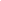 A. Titoli di studioPt. candidatodescrizione titoliPt. commissioneAl. Laurea magistrale con votazione: 110 e lodeAl. Laurea magistrale con votazione da 100 e 110Al. Laurea magistrale con votazione inferiore a 100  AI. DIPLOMA DI ISTRUZIONE SECONDARIA (in alternativa ai punti precedenti)A2. Master post lauream di primo/secondo livello coerenti con il progettoA3. Dottorato di ricerca attinente alla selezioneB. Titoli di servizio o professionaliB1. Interventi di formazione tenuti in qualità di docente formatore attinenti alla disciplina per cui il candidato si propone B2. Certificazione di lingua (per cui si concorre) livello C2B3. Attestato di formazione relativo a un corso di almeno 50 ore relativo all’insegnamento di materie linguistiche che contenga almeno un modulo relativo alla metodologia CLILB4. Attestati di partecipazione/frequenza a Webinar / corsi di formazione fruiti in qualità di discente, diversi dal punto A3, attinenti al progettoB5. Anzianità di servizio (come docente di discipline STEM) Fino a 5 anniDa 6 a 12 anni Oltre i 12 anni PUNTEGGIO